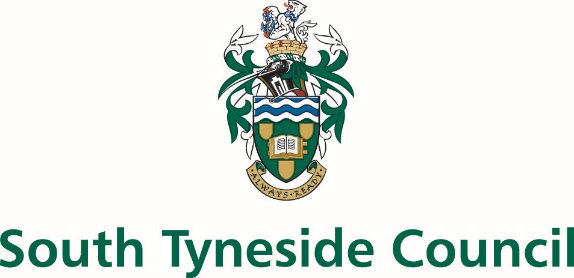 CHILDREN, ADULTS AND HEALTHJOB DESCRIPTIONPOST TITLE:		Public Health Practitioner GRADE:			Band 8RESPONSIBLE TO:	Senior Public Health Advanced PractitionerOverall Objectives of the PostsPost 1 – Physical Activity, Healthy Weight and Oral Health You will:Make a significant difference to the health and wellbeing of the people in South Tyneside, across the life course so that they can improve their lifestyle choices. You will do this by providing specialised strategic advice, guidance and expertise on the overall delivery of health improvement. Support the development of the Physical Activity Partnership and the Oral health Strategy Partnership.Support the commissioning of related services ensuring they arein line with need and the current evidence-base and undertake performance management.Develop and lead on the Oral Health Strategy ensuring its successful implementation with partners.Support work around healthy weight working with local partners and services to take a whole system approach to tackling obesity.Post 2 – Place Shaping You will: Play an active role in the Local Plan, advising on health in all policies.Embedding health in current economic regeneration programmes and linking to the cultural strategy for the Borough.Advocating for place shaping priorities within the refresh of the health and wellbeing strategy, influencing partners and policy decisions.Take a lead in health impact assessment for any future or current developments. Supporting the wider determinants of health agenda.Link with public health leads on the various strategies to ensure a place based approach is taken.Linking with wider networks across the system. Post 3 – Covid-19 SupportYou will:Play a key role in ensuring the implementation of the Councils work around Covid-19. You will be required to co-ordinate the Councils development of the Local Tracing Partnership (LTP) and on-going development including co-ordinating a small team of contact tracers from across the council providing advice, support and ensuring appropriate resources are planned in order to maintain a 5 day, 9-5pm service in the first instance.Ensure the contact tracing service complies with council and partner agreed policies, data governance, data protection, adult and child safeguarding policies and take appropriate action to ensure these are implemented. Monitor performance and success of the local service.Induct and support new staff whilst monitoring the performance of team members, identifying and following up on any necessary performance or training requirements.You will continually review and implement processes and implement improvements and any required changes required.  Be a point of escalation for the contact tracing team in supporting and resolving queries.May be required to undertake a small case load during busy times.Provide support with the implementation and development of the Councils lateral flow testing (LFTs) programme as required.ensure that up to date guidance is circulated and processes and procedures amended accordingly.Provide support to the DPH in discharging his duties to the Health Protection Assurance Board, Local Resilience Forum, and Health and Wellbeing Board with local COVID-19 outbreaks and management.Key Tasks of the Post:You will deliver, coordinate and facilitate a range of integrated public health programmes that build on local assets to address multiple health needs and local people. This will include:Leading and ensuring delivery of the range of evidence-based public health programmes and campaigns.Taking responsibility a group of public health outcomes and process measures to achieve the achievement of defined targets and identification and implementation of appropriate health outcomes measures linked to the Public health  outcomes framework and mandated services which are a core function/responsibility of the Local Authority.Identifying health and wellbeing related issues, needs, and priorities of population cohorts across the Borough.Increasing public awareness of risk factors that may contribute to the development of disease. Planning and supporting the delivery of structured programmes or training where required to build capacity or improve awareness.Quality assurance of agreed programmes. Lead the development of action plans and strategies in line with changing needs, consultation and  expected outcomes.Developing and leading multi-agency partnerships, including other statutory organisations and the third sector.Ensuring that the activities undertaken take full account of the Council’s corporate policies and requirements. Leading the development of community based assessments of health needs, health impact assessment, health surveillance and the subsequence identification of problems and solutions to address these, with specific focus on inequalities in access and health outcomes.Carry out evaluation of key programmes of work.You will work with partners to:Gain insight into communities for key elements of the JSNAA and for public health  programmes.Provide advice concerning inequalities, community needs, and evidence-based policy, strategy and interventions to influence strategy and commissioning.Contribute to the JSNAA, local profiling and health needs assessment. Collaborate with colleagues across the Public Health team and the joint commissioning unit to ensure that health improvement and inequalities targets are met in commissioning and service delivery. Actively support and develop service providers and the wider public health workforce to ensure targets can be met.You will provide support to enable people to engage in public health services and activities. This will include: Consulting with appropriate groups and target the delivery of health improvement and wider determinants programmes in relation to need.Use a range of methods to proactively identify people who may be vulnerable or at riskEnsuring that all health promotion and prevention programmes target vulnerable groups appropriately.Supporting public involvement and consultation on relevant issues, promoting dialogue with community groups by providing regular and appropriate information on progress. Signposting and supporting the public and the partners into a wide range of community and statutory services.You will increase capacity through training to embed Public Health outcomes across South Tyneside. This will include: Ensuring that training provision is delivered and targeted appropriately and meets the needs of participants.Provide advice and training to key strategic groups and organisations to raise awareness of health and wellbeing needs and evidence.You will liaise with partner and external organisations to support the delivery of health and wellbeing programmes, policies and strategies. This will include:Engaging with key partners in the development of health and wellbeing strategies and programmes.Maintaining locality network of key contacts and providers.Establishing systems of maintaining communications within the network. Building topic knowledge and expertise, and share this with partners and key groups to influence strategy, commissioning and delivery.Engaging with and contributing to regional and national networks in order to build expertise and share best practice.You will monitor and evaluate the impact of public health strategies, programmes and interventions. This will include:Continually seek to evaluate the impact of public health strategies, programmes and interventions utilising routine and bespoke information.Where appropriate, commissioning evaluations and further data analysis.The service will be offered across a variety of flexible times to suit participants with occasional evening and weekend work required.South Tyneside Council is committed to safeguarding and promoting the welfare of children, young people and vulnerable adults and expects all staff and volunteers to share this commitment.  Successful applicants will be required to produce an Enhanced Certificate of Disclosure from the Disclosure and Barring Service.All employees have a responsibility to undertake training and development as required.  They also have a responsibility to assist, where appropriate and necessary, with the training and development of fellow employees.All employees have a responsibility of care for their own and others’ health and safety.The above list is not exhaustive and other duties may be attached to the post from time to time.  Variation may also occur to the duties and responsibilities without changing the general character of the post.Reference: SS/CLDate:  30.04.21